Bewerbung Studentische Hilfskraft (m/w/d) für das Projekt „Studis4ÖGD“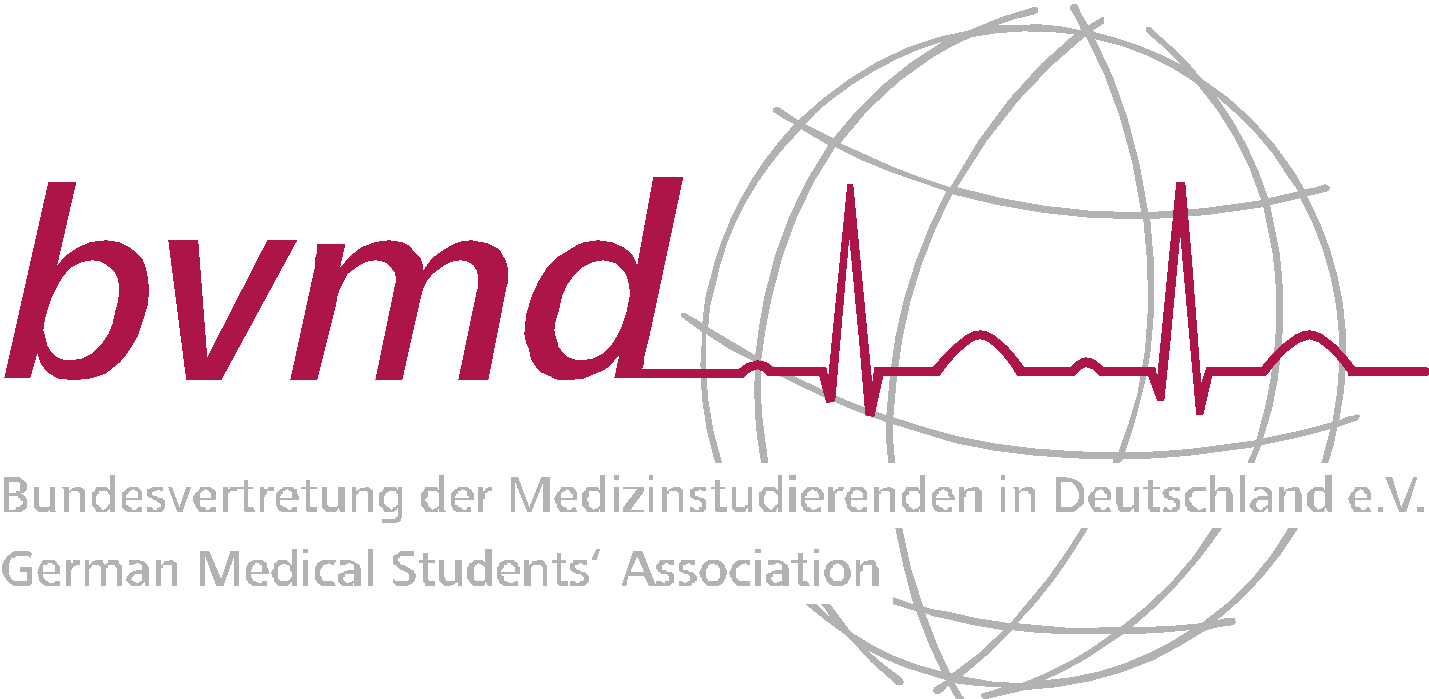 Motivation:Bitte beschreiben Sie kurz Ihre Motivation für die Tätigkeit.Sind Sie bereits in einem Gesundheitsamt im Einsatz (gewesen)? Wenn ja, wie lange?Wenn ja, welche Aufgaben haben Sie bisher im Gesundheitsamt übernommen?Welche anderen Vorerfahrungen haben Sie im Bereich Projektmanagement, Organisationsführung, Social Media oder ähnlichem?Bitte senden Sie die ausgefüllte Vorlage bis spätestens zum 18.02.2021 per Mail an shk@bvmd.de unter Angabe des Betreffs „[SHK] Vorname Nachname“. Wir werden uns innerhalb von 48 Stunden bei Ihnen melden.Name:Vorname:Studiengang:Studienort:Fachsemester: